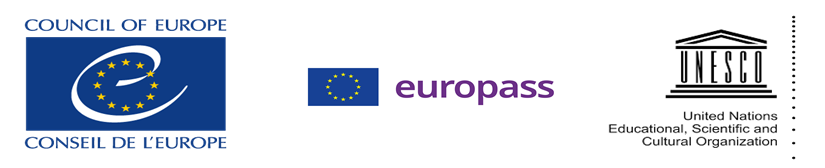 ΠΑΡΑΡΤΗΜΑ ΔΙΠΛΩΜΑΤΟΣΠΑΡΑΡΤΗΜΑ ΔΙΠΛΩΜΑΤΟΣΠΑΡΑΡΤΗΜΑ ΔΙΠΛΩΜΑΤΟΣΠΑΡΑΡΤΗΜΑ ΔΙΠΛΩΜΑΤΟΣΠΑΡΑΡΤΗΜΑ ΔΙΠΛΩΜΑΤΟΣΠΑΡΑΡΤΗΜΑ ΔΙΠΛΩΜΑΤΟΣΠΑΡΑΡΤΗΜΑ ΔΙΠΛΩΜΑΤΟΣΠΑΡΑΡΤΗΜΑ ΔΙΠΛΩΜΑΤΟΣΠΑΡΑΡΤΗΜΑ ΔΙΠΛΩΜΑΤΟΣΠΑΡΑΡΤΗΜΑ ΔΙΠΛΩΜΑΤΟΣ1. ΠΛΗΡΟΦΟΡΙΕΣ ΣΧΕΤΙΚΑ ΜΕ ΤΗΝ ΤΑΥΤΟΤΗΤΑ ΤΟΥ ΚΑΤΟΧΟΥ ΤΙΤΛΟΥ ΣΠΟΥΔΩΝ1. ΠΛΗΡΟΦΟΡΙΕΣ ΣΧΕΤΙΚΑ ΜΕ ΤΗΝ ΤΑΥΤΟΤΗΤΑ ΤΟΥ ΚΑΤΟΧΟΥ ΤΙΤΛΟΥ ΣΠΟΥΔΩΝ1. ΠΛΗΡΟΦΟΡΙΕΣ ΣΧΕΤΙΚΑ ΜΕ ΤΗΝ ΤΑΥΤΟΤΗΤΑ ΤΟΥ ΚΑΤΟΧΟΥ ΤΙΤΛΟΥ ΣΠΟΥΔΩΝ1. ΠΛΗΡΟΦΟΡΙΕΣ ΣΧΕΤΙΚΑ ΜΕ ΤΗΝ ΤΑΥΤΟΤΗΤΑ ΤΟΥ ΚΑΤΟΧΟΥ ΤΙΤΛΟΥ ΣΠΟΥΔΩΝ1. ΠΛΗΡΟΦΟΡΙΕΣ ΣΧΕΤΙΚΑ ΜΕ ΤΗΝ ΤΑΥΤΟΤΗΤΑ ΤΟΥ ΚΑΤΟΧΟΥ ΤΙΤΛΟΥ ΣΠΟΥΔΩΝ1. ΠΛΗΡΟΦΟΡΙΕΣ ΣΧΕΤΙΚΑ ΜΕ ΤΗΝ ΤΑΥΤΟΤΗΤΑ ΤΟΥ ΚΑΤΟΧΟΥ ΤΙΤΛΟΥ ΣΠΟΥΔΩΝ1. ΠΛΗΡΟΦΟΡΙΕΣ ΣΧΕΤΙΚΑ ΜΕ ΤΗΝ ΤΑΥΤΟΤΗΤΑ ΤΟΥ ΚΑΤΟΧΟΥ ΤΙΤΛΟΥ ΣΠΟΥΔΩΝ1. ΠΛΗΡΟΦΟΡΙΕΣ ΣΧΕΤΙΚΑ ΜΕ ΤΗΝ ΤΑΥΤΟΤΗΤΑ ΤΟΥ ΚΑΤΟΧΟΥ ΤΙΤΛΟΥ ΣΠΟΥΔΩΝΕπώνυμο(α)Επώνυμο(α)Επώνυμο(α)Επώνυμο(α)Επώνυμο(α)Επώνυμο(α)Όνομα(α)1.11.2Ημερομηνία γεννήσεως (ημέρα/μήνας/έτος)Ημερομηνία γεννήσεως (ημέρα/μήνας/έτος)Ημερομηνία γεννήσεως (ημέρα/μήνας/έτος)Ημερομηνία γεννήσεως (ημέρα/μήνας/έτος)Ημερομηνία γεννήσεως (ημέρα/μήνας/έτος)Ημερομηνία γεννήσεως (ημέρα/μήνας/έτος)Αριθμός φοιτητικής ταυτότητας ή κωδικός ή μητρώου (αν υπάρχει)1.31.42. ΠΛΗΡΟΦΟΡΙΕΣ ΣΧΕΤΙΚΑ ΜΕ ΤΟ ΕΙΔΟΣ ΤΟΥ ΤΙΤΛΟΥ ΣΠΟΥΔΩΝ2. ΠΛΗΡΟΦΟΡΙΕΣ ΣΧΕΤΙΚΑ ΜΕ ΤΟ ΕΙΔΟΣ ΤΟΥ ΤΙΤΛΟΥ ΣΠΟΥΔΩΝ2. ΠΛΗΡΟΦΟΡΙΕΣ ΣΧΕΤΙΚΑ ΜΕ ΤΟ ΕΙΔΟΣ ΤΟΥ ΤΙΤΛΟΥ ΣΠΟΥΔΩΝ2. ΠΛΗΡΟΦΟΡΙΕΣ ΣΧΕΤΙΚΑ ΜΕ ΤΟ ΕΙΔΟΣ ΤΟΥ ΤΙΤΛΟΥ ΣΠΟΥΔΩΝ2. ΠΛΗΡΟΦΟΡΙΕΣ ΣΧΕΤΙΚΑ ΜΕ ΤΟ ΕΙΔΟΣ ΤΟΥ ΤΙΤΛΟΥ ΣΠΟΥΔΩΝ2. ΠΛΗΡΟΦΟΡΙΕΣ ΣΧΕΤΙΚΑ ΜΕ ΤΟ ΕΙΔΟΣ ΤΟΥ ΤΙΤΛΟΥ ΣΠΟΥΔΩΝ2. ΠΛΗΡΟΦΟΡΙΕΣ ΣΧΕΤΙΚΑ ΜΕ ΤΟ ΕΙΔΟΣ ΤΟΥ ΤΙΤΛΟΥ ΣΠΟΥΔΩΝ2. ΠΛΗΡΟΦΟΡΙΕΣ ΣΧΕΤΙΚΑ ΜΕ ΤΟ ΕΙΔΟΣ ΤΟΥ ΤΙΤΛΟΥ ΣΠΟΥΔΩΝ2. ΠΛΗΡΟΦΟΡΙΕΣ ΣΧΕΤΙΚΑ ΜΕ ΤΟ ΕΙΔΟΣ ΤΟΥ ΤΙΤΛΟΥ ΣΠΟΥΔΩΝΟνομασία του τίτλου σπουδών και (αν υπάρχει) ο συγκεκριμένος τίτλος (στην πρωτότυπη γλώσσα)Ονομασία του τίτλου σπουδών και (αν υπάρχει) ο συγκεκριμένος τίτλος (στην πρωτότυπη γλώσσα)Ονομασία του τίτλου σπουδών και (αν υπάρχει) ο συγκεκριμένος τίτλος (στην πρωτότυπη γλώσσα)Ονομασία του τίτλου σπουδών και (αν υπάρχει) ο συγκεκριμένος τίτλος (στην πρωτότυπη γλώσσα)Ονομασία του τίτλου σπουδών και (αν υπάρχει) ο συγκεκριμένος τίτλος (στην πρωτότυπη γλώσσα)Ονομασία του τίτλου σπουδών και (αν υπάρχει) ο συγκεκριμένος τίτλος (στην πρωτότυπη γλώσσα)Κύριος τομέας σπουδών για την απόκτηση τίτλου2.12.2Ονομασία και καθεστώς του απονέμοντος ιδρύματος (στην πρωτότυπη γλώσσα)Ονομασία και καθεστώς του απονέμοντος ιδρύματος (στην πρωτότυπη γλώσσα)Ονομασία και καθεστώς του απονέμοντος ιδρύματος (στην πρωτότυπη γλώσσα)Ονομασία και καθεστώς του απονέμοντος ιδρύματος (στην πρωτότυπη γλώσσα)Ονομασία και καθεστώς του απονέμοντος ιδρύματος (στην πρωτότυπη γλώσσα)Ονομασία και καθεστώς του απονέμοντος ιδρύματος (στην πρωτότυπη γλώσσα)2.3Ονομασία και καθεστώς του ιδρύματος (εάν διαφέρει από το σημείο 2.3) που παρέχει τις σπουδές (στην πρωτότυπη γλώσσα) Ονομασία και καθεστώς του ιδρύματος (εάν διαφέρει από το σημείο 2.3) που παρέχει τις σπουδές (στην πρωτότυπη γλώσσα) Ονομασία και καθεστώς του ιδρύματος (εάν διαφέρει από το σημείο 2.3) που παρέχει τις σπουδές (στην πρωτότυπη γλώσσα) Ονομασία και καθεστώς του ιδρύματος (εάν διαφέρει από το σημείο 2.3) που παρέχει τις σπουδές (στην πρωτότυπη γλώσσα) Ονομασία και καθεστώς του ιδρύματος (εάν διαφέρει από το σημείο 2.3) που παρέχει τις σπουδές (στην πρωτότυπη γλώσσα) Ονομασία και καθεστώς του ιδρύματος (εάν διαφέρει από το σημείο 2.3) που παρέχει τις σπουδές (στην πρωτότυπη γλώσσα) Γλώσσα(-ες) διδασκαλίας/ εξετάσεων2.42.53. ΠΛΗΡΟΦΟΡΙΕΣ ΣΧΕΤΙΚΑ ΜΕ ΤΟ ΕΠΙΠΕΔΟ ΤΟΥ ΤΙΤΛΟΥ3. ΠΛΗΡΟΦΟΡΙΕΣ ΣΧΕΤΙΚΑ ΜΕ ΤΟ ΕΠΙΠΕΔΟ ΤΟΥ ΤΙΤΛΟΥ3. ΠΛΗΡΟΦΟΡΙΕΣ ΣΧΕΤΙΚΑ ΜΕ ΤΟ ΕΠΙΠΕΔΟ ΤΟΥ ΤΙΤΛΟΥ3. ΠΛΗΡΟΦΟΡΙΕΣ ΣΧΕΤΙΚΑ ΜΕ ΤΟ ΕΠΙΠΕΔΟ ΤΟΥ ΤΙΤΛΟΥ3. ΠΛΗΡΟΦΟΡΙΕΣ ΣΧΕΤΙΚΑ ΜΕ ΤΟ ΕΠΙΠΕΔΟ ΤΟΥ ΤΙΤΛΟΥ3. ΠΛΗΡΟΦΟΡΙΕΣ ΣΧΕΤΙΚΑ ΜΕ ΤΟ ΕΠΙΠΕΔΟ ΤΟΥ ΤΙΤΛΟΥ3. ΠΛΗΡΟΦΟΡΙΕΣ ΣΧΕΤΙΚΑ ΜΕ ΤΟ ΕΠΙΠΕΔΟ ΤΟΥ ΤΙΤΛΟΥ3. ΠΛΗΡΟΦΟΡΙΕΣ ΣΧΕΤΙΚΑ ΜΕ ΤΟ ΕΠΙΠΕΔΟ ΤΟΥ ΤΙΤΛΟΥΕπίπεδο του τίτλουΕπίπεδο του τίτλουΕπίπεδο του τίτλουΕπίπεδο του τίτλουΕπίπεδο του τίτλουΕπίπεδο του τίτλουΕπίσημη διάρκεια του προγράμματος3.13.2Απαιτήσεις εισαγωγήςΑπαιτήσεις εισαγωγήςΑπαιτήσεις εισαγωγήςΑπαιτήσεις εισαγωγήςΑπαιτήσεις εισαγωγήςΑπαιτήσεις εισαγωγής3.34. ΠΛΗΡΟΦΟΡΙΕΣ ΣΧΕΤΙΚΑ ΜΕ ΤΟ ΠΕΡΙΕΧΟΜΕΝΟ ΚΑΙ ΤΑ ΑΠΟΤΕΛΕΣΜΑΤΑ ΠΟΥ ΕΠΙΤΕΥΧΘΗΚΑΝ4. ΠΛΗΡΟΦΟΡΙΕΣ ΣΧΕΤΙΚΑ ΜΕ ΤΟ ΠΕΡΙΕΧΟΜΕΝΟ ΚΑΙ ΤΑ ΑΠΟΤΕΛΕΣΜΑΤΑ ΠΟΥ ΕΠΙΤΕΥΧΘΗΚΑΝ4. ΠΛΗΡΟΦΟΡΙΕΣ ΣΧΕΤΙΚΑ ΜΕ ΤΟ ΠΕΡΙΕΧΟΜΕΝΟ ΚΑΙ ΤΑ ΑΠΟΤΕΛΕΣΜΑΤΑ ΠΟΥ ΕΠΙΤΕΥΧΘΗΚΑΝ4. ΠΛΗΡΟΦΟΡΙΕΣ ΣΧΕΤΙΚΑ ΜΕ ΤΟ ΠΕΡΙΕΧΟΜΕΝΟ ΚΑΙ ΤΑ ΑΠΟΤΕΛΕΣΜΑΤΑ ΠΟΥ ΕΠΙΤΕΥΧΘΗΚΑΝ4. ΠΛΗΡΟΦΟΡΙΕΣ ΣΧΕΤΙΚΑ ΜΕ ΤΟ ΠΕΡΙΕΧΟΜΕΝΟ ΚΑΙ ΤΑ ΑΠΟΤΕΛΕΣΜΑΤΑ ΠΟΥ ΕΠΙΤΕΥΧΘΗΚΑΝ4. ΠΛΗΡΟΦΟΡΙΕΣ ΣΧΕΤΙΚΑ ΜΕ ΤΟ ΠΕΡΙΕΧΟΜΕΝΟ ΚΑΙ ΤΑ ΑΠΟΤΕΛΕΣΜΑΤΑ ΠΟΥ ΕΠΙΤΕΥΧΘΗΚΑΝ4. ΠΛΗΡΟΦΟΡΙΕΣ ΣΧΕΤΙΚΑ ΜΕ ΤΟ ΠΕΡΙΕΧΟΜΕΝΟ ΚΑΙ ΤΑ ΑΠΟΤΕΛΕΣΜΑΤΑ ΠΟΥ ΕΠΙΤΕΥΧΘΗΚΑΝ4. ΠΛΗΡΟΦΟΡΙΕΣ ΣΧΕΤΙΚΑ ΜΕ ΤΟ ΠΕΡΙΕΧΟΜΕΝΟ ΚΑΙ ΤΑ ΑΠΟΤΕΛΕΣΜΑΤΑ ΠΟΥ ΕΠΙΤΕΥΧΘΗΚΑΝΤρόπος σπουδώνΤρόπος σπουδώνΤρόπος σπουδώνΤρόπος σπουδώνΤρόπος σπουδώνΤρόπος σπουδώνΑπαιτήσεις του προγράμματος4.14.2Λεπτομέρειες του προγράμματος (π.χ. ενότητες μαθημάτων ή μαθήματα) και οι ατομικοί βαθμοί/ διδακτικές μονάδες / πιστωτικές μονάδες που ελήφθησαν (εάν αυτές οι πληροφορίες παρέχονται μέσω επίσημου πιστοποιητικού αναλυτικής βαθμολογίας, αυτές πρέπει να αναφέρονται εδώ)Λεπτομέρειες του προγράμματος (π.χ. ενότητες μαθημάτων ή μαθήματα) και οι ατομικοί βαθμοί/ διδακτικές μονάδες / πιστωτικές μονάδες που ελήφθησαν (εάν αυτές οι πληροφορίες παρέχονται μέσω επίσημου πιστοποιητικού αναλυτικής βαθμολογίας, αυτές πρέπει να αναφέρονται εδώ)Λεπτομέρειες του προγράμματος (π.χ. ενότητες μαθημάτων ή μαθήματα) και οι ατομικοί βαθμοί/ διδακτικές μονάδες / πιστωτικές μονάδες που ελήφθησαν (εάν αυτές οι πληροφορίες παρέχονται μέσω επίσημου πιστοποιητικού αναλυτικής βαθμολογίας, αυτές πρέπει να αναφέρονται εδώ)Λεπτομέρειες του προγράμματος (π.χ. ενότητες μαθημάτων ή μαθήματα) και οι ατομικοί βαθμοί/ διδακτικές μονάδες / πιστωτικές μονάδες που ελήφθησαν (εάν αυτές οι πληροφορίες παρέχονται μέσω επίσημου πιστοποιητικού αναλυτικής βαθμολογίας, αυτές πρέπει να αναφέρονται εδώ)Λεπτομέρειες του προγράμματος (π.χ. ενότητες μαθημάτων ή μαθήματα) και οι ατομικοί βαθμοί/ διδακτικές μονάδες / πιστωτικές μονάδες που ελήφθησαν (εάν αυτές οι πληροφορίες παρέχονται μέσω επίσημου πιστοποιητικού αναλυτικής βαθμολογίας, αυτές πρέπει να αναφέρονται εδώ)Λεπτομέρειες του προγράμματος (π.χ. ενότητες μαθημάτων ή μαθήματα) και οι ατομικοί βαθμοί/ διδακτικές μονάδες / πιστωτικές μονάδες που ελήφθησαν (εάν αυτές οι πληροφορίες παρέχονται μέσω επίσημου πιστοποιητικού αναλυτικής βαθμολογίας, αυτές πρέπει να αναφέρονται εδώ)Λεπτομέρειες του προγράμματος (π.χ. ενότητες μαθημάτων ή μαθήματα) και οι ατομικοί βαθμοί/ διδακτικές μονάδες / πιστωτικές μονάδες που ελήφθησαν (εάν αυτές οι πληροφορίες παρέχονται μέσω επίσημου πιστοποιητικού αναλυτικής βαθμολογίας, αυτές πρέπει να αναφέρονται εδώ)Λεπτομέρειες του προγράμματος (π.χ. ενότητες μαθημάτων ή μαθήματα) και οι ατομικοί βαθμοί/ διδακτικές μονάδες / πιστωτικές μονάδες που ελήφθησαν (εάν αυτές οι πληροφορίες παρέχονται μέσω επίσημου πιστοποιητικού αναλυτικής βαθμολογίας, αυτές πρέπει να αναφέρονται εδώ)4.3Σύστημα  βαθμολογίας και, αν υπάρχει, κλίμακα κατανομής των βαθμώνΣύστημα  βαθμολογίας και, αν υπάρχει, κλίμακα κατανομής των βαθμώνΣύστημα  βαθμολογίας και, αν υπάρχει, κλίμακα κατανομής των βαθμώνΣύστημα  βαθμολογίας και, αν υπάρχει, κλίμακα κατανομής των βαθμώνΣύστημα  βαθμολογίας και, αν υπάρχει, κλίμακα κατανομής των βαθμώνΣύστημα  βαθμολογίας και, αν υπάρχει, κλίμακα κατανομής των βαθμώνΓενική ταξινόμηση του τίτλου (στην πρωτότυπη γλώσσα)4.44.55. ΠΛΗΡΟΦΟΡΙΕΣ ΣΧΕΤΙΚΑ ΜΕ ΤΙΣ ΠΕΡΑΙΤΕΡΩ ΔΥΝΑΤΟΤΗΤΕΣ ΠΟΥ ΠΡΟΣΦΕΡΕΙ Ο ΤΙΤΛΟΣ5. ΠΛΗΡΟΦΟΡΙΕΣ ΣΧΕΤΙΚΑ ΜΕ ΤΙΣ ΠΕΡΑΙΤΕΡΩ ΔΥΝΑΤΟΤΗΤΕΣ ΠΟΥ ΠΡΟΣΦΕΡΕΙ Ο ΤΙΤΛΟΣ5. ΠΛΗΡΟΦΟΡΙΕΣ ΣΧΕΤΙΚΑ ΜΕ ΤΙΣ ΠΕΡΑΙΤΕΡΩ ΔΥΝΑΤΟΤΗΤΕΣ ΠΟΥ ΠΡΟΣΦΕΡΕΙ Ο ΤΙΤΛΟΣ5. ΠΛΗΡΟΦΟΡΙΕΣ ΣΧΕΤΙΚΑ ΜΕ ΤΙΣ ΠΕΡΑΙΤΕΡΩ ΔΥΝΑΤΟΤΗΤΕΣ ΠΟΥ ΠΡΟΣΦΕΡΕΙ Ο ΤΙΤΛΟΣ5. ΠΛΗΡΟΦΟΡΙΕΣ ΣΧΕΤΙΚΑ ΜΕ ΤΙΣ ΠΕΡΑΙΤΕΡΩ ΔΥΝΑΤΟΤΗΤΕΣ ΠΟΥ ΠΡΟΣΦΕΡΕΙ Ο ΤΙΤΛΟΣ5. ΠΛΗΡΟΦΟΡΙΕΣ ΣΧΕΤΙΚΑ ΜΕ ΤΙΣ ΠΕΡΑΙΤΕΡΩ ΔΥΝΑΤΟΤΗΤΕΣ ΠΟΥ ΠΡΟΣΦΕΡΕΙ Ο ΤΙΤΛΟΣ5. ΠΛΗΡΟΦΟΡΙΕΣ ΣΧΕΤΙΚΑ ΜΕ ΤΙΣ ΠΕΡΑΙΤΕΡΩ ΔΥΝΑΤΟΤΗΤΕΣ ΠΟΥ ΠΡΟΣΦΕΡΕΙ Ο ΤΙΤΛΟΣ5. ΠΛΗΡΟΦΟΡΙΕΣ ΣΧΕΤΙΚΑ ΜΕ ΤΙΣ ΠΕΡΑΙΤΕΡΩ ΔΥΝΑΤΟΤΗΤΕΣ ΠΟΥ ΠΡΟΣΦΕΡΕΙ Ο ΤΙΤΛΟΣΠρόσβαση σε περαιτέρω σπουδέςΠρόσβαση σε περαιτέρω σπουδέςΠρόσβαση σε περαιτέρω σπουδέςΠρόσβαση σε περαιτέρω σπουδέςΠρόσβαση σε περαιτέρω σπουδέςΠρόσβαση σε περαιτέρω σπουδέςΕπαγγελματικό καθεστώς (εάν υπάρχει)5.15.26. ΣΥΜΠΛΗΡΩΜΑΤΙΚΕΣ ΠΛΗΡΟΦΟΡΙΕΣ6. ΣΥΜΠΛΗΡΩΜΑΤΙΚΕΣ ΠΛΗΡΟΦΟΡΙΕΣ6. ΣΥΜΠΛΗΡΩΜΑΤΙΚΕΣ ΠΛΗΡΟΦΟΡΙΕΣ6. ΣΥΜΠΛΗΡΩΜΑΤΙΚΕΣ ΠΛΗΡΟΦΟΡΙΕΣ6. ΣΥΜΠΛΗΡΩΜΑΤΙΚΕΣ ΠΛΗΡΟΦΟΡΙΕΣ6. ΣΥΜΠΛΗΡΩΜΑΤΙΚΕΣ ΠΛΗΡΟΦΟΡΙΕΣ6. ΣΥΜΠΛΗΡΩΜΑΤΙΚΕΣ ΠΛΗΡΟΦΟΡΙΕΣ6. ΣΥΜΠΛΗΡΩΜΑΤΙΚΕΣ ΠΛΗΡΟΦΟΡΙΕΣΣυμπληρωματικές πληροφορίεςΣυμπληρωματικές πληροφορίεςΣυμπληρωματικές πληροφορίεςΣυμπληρωματικές πληροφορίεςΣυμπληρωματικές πληροφορίεςΣυμπληρωματικές πληροφορίεςΆλλες πηγές πληροφοριών6.16.27. ΠΙΣΤΟΠΟΙΗΣΗ ΤΟΥ ΠΑΡΑΡΤΗΜΑΤΟΣ7. ΠΙΣΤΟΠΟΙΗΣΗ ΤΟΥ ΠΑΡΑΡΤΗΜΑΤΟΣ7. ΠΙΣΤΟΠΟΙΗΣΗ ΤΟΥ ΠΑΡΑΡΤΗΜΑΤΟΣ7. ΠΙΣΤΟΠΟΙΗΣΗ ΤΟΥ ΠΑΡΑΡΤΗΜΑΤΟΣ7. ΠΙΣΤΟΠΟΙΗΣΗ ΤΟΥ ΠΑΡΑΡΤΗΜΑΤΟΣ7. ΠΙΣΤΟΠΟΙΗΣΗ ΤΟΥ ΠΑΡΑΡΤΗΜΑΤΟΣ7. ΠΙΣΤΟΠΟΙΗΣΗ ΤΟΥ ΠΑΡΑΡΤΗΜΑΤΟΣ7. ΠΙΣΤΟΠΟΙΗΣΗ ΤΟΥ ΠΑΡΑΡΤΗΜΑΤΟΣΗμερομηνίαΗμερομηνίαΗμερομηνίαΗμερομηνίαΗμερομηνίαΗμερομηνίαΥπογραφή7.17.2ΙδιότηταΙδιότηταΙδιότηταΙδιότηταΙδιότηταΙδιότηταΣφραγίδα7.37.48. ΠΛΗΡΟΦΟΡΙΕΣ ΣΧΕΤΙΚΑ ΜΕ ΤΟ ΕΘΝΙΚΟ ΣΥΣΤΗΜΑ ΤΡΙΤΟΒΑΘΜΙΑΣ ΕΚΠΑΙΔΕΥΣΗΣ8. ΠΛΗΡΟΦΟΡΙΕΣ ΣΧΕΤΙΚΑ ΜΕ ΤΟ ΕΘΝΙΚΟ ΣΥΣΤΗΜΑ ΤΡΙΤΟΒΑΘΜΙΑΣ ΕΚΠΑΙΔΕΥΣΗΣ8. ΠΛΗΡΟΦΟΡΙΕΣ ΣΧΕΤΙΚΑ ΜΕ ΤΟ ΕΘΝΙΚΟ ΣΥΣΤΗΜΑ ΤΡΙΤΟΒΑΘΜΙΑΣ ΕΚΠΑΙΔΕΥΣΗΣ8. ΠΛΗΡΟΦΟΡΙΕΣ ΣΧΕΤΙΚΑ ΜΕ ΤΟ ΕΘΝΙΚΟ ΣΥΣΤΗΜΑ ΤΡΙΤΟΒΑΘΜΙΑΣ ΕΚΠΑΙΔΕΥΣΗΣ8. ΠΛΗΡΟΦΟΡΙΕΣ ΣΧΕΤΙΚΑ ΜΕ ΤΟ ΕΘΝΙΚΟ ΣΥΣΤΗΜΑ ΤΡΙΤΟΒΑΘΜΙΑΣ ΕΚΠΑΙΔΕΥΣΗΣ8. ΠΛΗΡΟΦΟΡΙΕΣ ΣΧΕΤΙΚΑ ΜΕ ΤΟ ΕΘΝΙΚΟ ΣΥΣΤΗΜΑ ΤΡΙΤΟΒΑΘΜΙΑΣ ΕΚΠΑΙΔΕΥΣΗΣ8. ΠΛΗΡΟΦΟΡΙΕΣ ΣΧΕΤΙΚΑ ΜΕ ΤΟ ΕΘΝΙΚΟ ΣΥΣΤΗΜΑ ΤΡΙΤΟΒΑΘΜΙΑΣ ΕΚΠΑΙΔΕΥΣΗΣ8. ΠΛΗΡΟΦΟΡΙΕΣ ΣΧΕΤΙΚΑ ΜΕ ΤΟ ΕΘΝΙΚΟ ΣΥΣΤΗΜΑ ΤΡΙΤΟΒΑΘΜΙΑΣ ΕΚΠΑΙΔΕΥΣΗΣ